ARRIVALS – JULY 17Arrivals and check-in for participants begin Monday July 17 at 1pm.  The course will open with the Holy Mass at 6pm.  Please arrive no later than 5pm.For those arriving by airplane:Stewart International Airport: (30 minutes from Hopewell Junction) – Esposas de Cristo volunteers will arrange transportation to Retreat Center.  Please arrive before 5pm.La Guardia Airport (LGA): (in New York City – 1hr 20 mintues from Hopewell Junction) – there will be a single shuttle trip to the retreat center in Hopewell Junction, leaving LGA at 2pm.  Please arrange your travel times in order to be at the pick-up location at 2pm.*Newark Airport or John F. Kennedy (JFK) Airport - (Newark recommended as much more convenient access to public transportation)  Please use public transportation to arrive to New Hamburg Metro North Station (via subway to Grand Central Station, then commuter train to New Hamburg - $25-$37 ).  Esposas de Cristo volunteers will arrange transportation from New Hamburg Station to Retreat Center (about 20 minutes).  Let us know your estimated arrival time as well as a cell phone number to reach you in case of delays.  Please arrive to the New Hamburg Station before 5pm.For those arriving by car:  The retreat Center is on the property of the Oblates to the Blessed Trinity: 306 Beekman Road, Hopewell Junction NY, 12533.  Please arrive at the main entrance on Beekman Road in order to check in.  You will be directed to the parking lot after you have checked in and unloaded any belongings. DEPARTURES – JULY 286:30	Lauds7:00		Holy Mass8:00		Breakfast8:30		Check out/Leave for AirportsFor those departing by airplane:There will be two drop-off locations arriving at La Guardia Airport and Newark Airport at 10am.  Those who need to depart from JFK will need to arrange their own public transportation (i.e. either from Hopewell Junction or from drop-off point at Newark Airport).For those departing by car:  Please see the above schedule.RETREAT CENTER LOCATION
     306 Beekman Road
     Hopewell Junction NY 12533RETREAT CENTER LOCATION
     306 Beekman Road
     Hopewell Junction NY 12533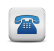 Phone: 845-226-5671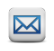 esposasdecristo@cmswr.org
(click for directions)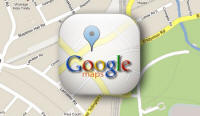 
(click for directions)